Схема 27к приложению 2к постановлению Администрациигорода Ханты-Мансийскаот____ №____Территория муниципального бюджетного общеобразовательного учреждения «Средняя общеобразовательная школа №4»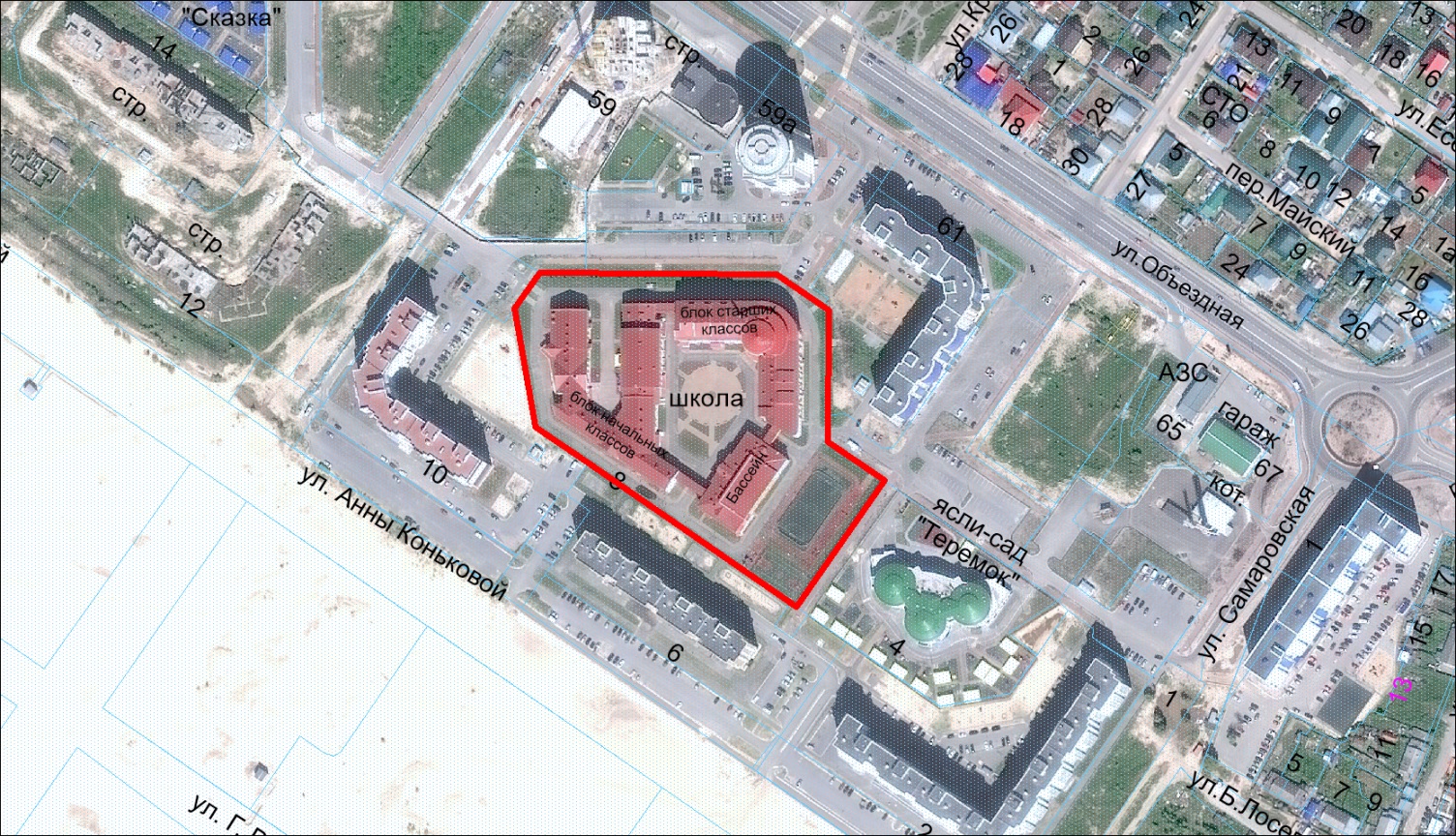 